行业领域分类：一：农、林、牧、渔业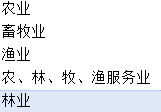 二：采矿业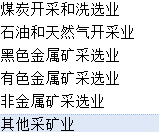 三：制造业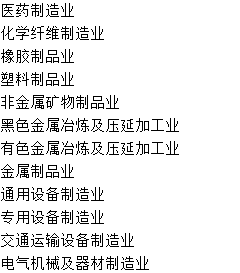 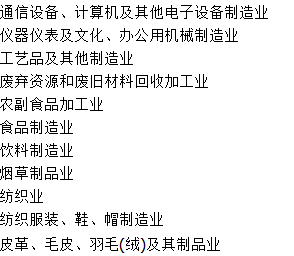 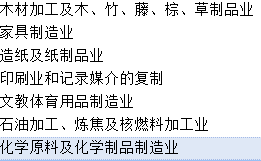 四：电力、燃气及水的生产和供应业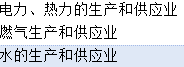 五：建筑业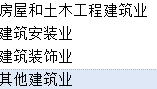 六：交通运输、仓储和邮政业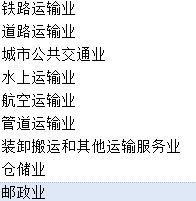 七：信息传输、计算机服务和软件业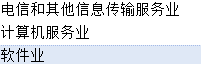 八：批发和零售业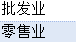 九：住宿和餐饮业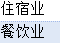 十：金融业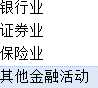 十一：房地产业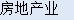 十二：租赁和商务服务业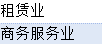 十三：科学研究、技术服务和地质勘查业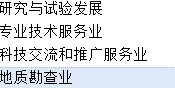 十四：水利、环境和公共设施管理业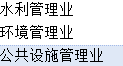 十五：居民服务和其他服务业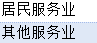 十六：教育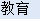 十七：卫生、社会保障和社会福利业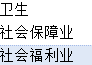 十八：文化、体育和娱乐业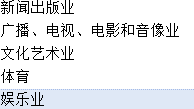 十九：公共管理和社会组织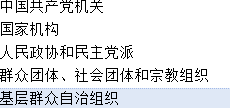 二十：国际组织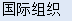 说明：两级分类，红色字体为一级大类，二级小类为黑色字体。